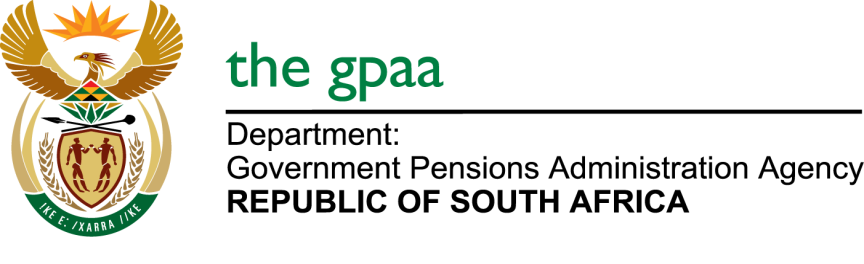 CLOSING DATE: 27 MAY 2019SUPPLY, TRANSPORTATION, RIGGING, INSTALLATION, TESTING, COMMISIONING OF DIESEL GENERATORS CIDB GRADING 4EB/4ME (GPAA 11/2019)NAME OF BIDDERSMosomedi Refrigeration & Air ConditioningLeruwaruwa Trading and ProjectsNamasthethu ElectricalMatase Industrial Solutions (Pty) LtdExcellent Electrical ProjectsBuwesi GeneratorAMPCOR Khanyisa (Pty) LtdGlobal Spec GroupLengwati ElectricalDCI Projects